October 3, 2017Pobuca FeaturesPricing ModelsIn app purchases – Premium Services* Coming Soon.Contact us today to Schedule a Demo!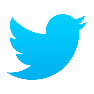 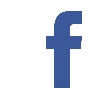 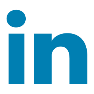 FeatureDescriptionFREE 5.000Contacts per userMax.50.000 ContactsPRO10.000Contacts per userMax.100.000 ContactsENTERPRISEUnlimited ContactsApps for every platformPobuca offers clients for web, mobile (iPhone/Android), desktop (Windows/Mac) and chatbots (Messenger). Access your contacts on any device and with any interface!···User admin panelThe administrator has access to a panel where Pobuca users and features are managed.···Standard fieldsStandard fields to store multiple contact details and links to social media profiles.···Import from mobile address bookSelect business contacts from your mobile address book and automatically import them to Pobuca.···Import from Outlook & GmailDo you store your contact lists in Outlook or Gmail? You can easily import them to Pobuca and start sharing them with your co-workers.···Capture email signatures (powered by Pobuca bot)You can create or update your contacts from email signatures. Just copy-paste the contact information and it will be properly stored using machine learning technology.···Scan business cards (powered by Pobuca bot)Got several new business cards after a meeting? No problem! Take a picture of each of them and Pobuca will create new contacts - as simple as that.···Invite co-workersSend invitations to co-workers or just ask them to subscribe using their work email. They will automatically join a unified contacts list and start sharing information.···Relate contacts to organizationsHave you counted the times you remember the company someone works for, but not his exact name? Well… Pobuca relates contacts to organizations automatically, so that you don’t have to!···Internal notes (social dialogues)*Add comments to contacts and share information with your team, in micro-blogging style dialogs. ···FavoritesFrequent communication or more tight business relationships? Set favorites to easily reach them. ···Reminder to call someone (powered by Pobuca bot)Forget no more, to make an important phone call or send an email. Set Reminders to communicate with any of your contacts.···Activity log*Tracks contacts and organizations that you view or communicate with for fast future reference.···Tags*Tag your contacts with keywords and use them for future reference and searches.···Share contactsShare contact information by email or SMS.···Dial outGet in touch with your business contacts instantly. Options such as calling, texting or emailing each contact are also available.···Share my business cardForgot your business cards at the office? No worries, easily share your contact details through Pobuca.···Pobuca Outlook add-in (Works with O365 or Exchange 2013 and later)Use Pobuca Outlook add-in to search for contacts from Outlook and send emails or make phone calls. It allows you to store a new contact from people found in an email.···Offline access - mobileAll your contacts are stored in the cloud and synchronized across smartphones, tablets and the web app in real-time. Access from mobile even when there is no internet access.···Software technical maintenancePobuca is a cloud app and therefore you get bug fixes and new software versions automatically. You can also report technical issues and our support team will get back to you.···Access rolesPredefined user access roles with read, write, delete and edit options.··User permissions & privacySet privacy settings to your contact lists. Some contacts are for your eyes only, others for your team or company. Respond to requests to share private contacts. Full control, privacy & security.··Auto update & clean up (powered by Pobuca bot)*Keep your contact list accurate and up-to-date. Pobuca identifies possible duplicates or missing data and automatically updates your contact list.··Invite external partnersInvite new members to access your contact lists, although being outside your organization. Handy feature for companies that belong to bigger groups or working with external partners.··Custom fields & valuesSet new custom fields to better track your business contacts or change values of existing fields to cover your special needs.··Integrate with O365O365 Integration makes users more productive by providing a common identity for accessing both O365 services and Pobuca.··Sync contacts through CardDAV protocolYou can sync contacts stored in Pobuca to a contacts folder in Outlook or to the default contacts app in your smartphone. ··Export contactsSelect contacts to export to an Excel file and use to edit, send or import them to another platform. Moreover you can keep backup snapshots of your database.··Print contactsPrint one or a group of your contacts saved in Pobuca using Excel templates.··SLA for technical supportService Level Agreement in response times for software maintenance and technical support. Our support team will respond to your technical request within 4 working hours.··Import contacts from any file (powered by Pobuca bot)In most cases sources of business contacts are fragmented in personal address books, CRMs, paper business cards, email signatures. With our bot Pobuca bot, we help you initialize your address book in Pobuca with all your organization contacts from any kind of source. ·Enrich contact profiles from social media*Pobuca bot automatically enriches contact profiles by scanning the web & social media for more information·Multilingual Set different language according to the location of each company's subsidiary around the world.·Private Cloud InstallationIf you are using Microsoft Azure Stack, you can install Pobuca to your own datacenter.·Integrate Pobuca with car HMI systemsYou need Pobuca easily accessed from your car? We can embed our app to your car's HMI if this is supported.·Connect Pobuca with ZapierPobuca integrates with Zapier to connect with your favorite apps and automate workflows.·Integrate 3rd party apps with PobucaYou have 3rd party applications that need access to your business contacts? Using Pobuca API you can connect with your own services and keep contact details and information up-to-date across all parts of your organization.·Integrate with Microsoft Active Directory Active Directory integration makes your users more productive by providing a common identity for accessing both on-premises applications and cloud services such as Pobuca.
You need first to connect your on-premises directory with Azure AD (if not already implemented) and Pobuca professional services team can deliver this project “turn-key” using Azure AD Connect.·Integrate with PBXWith Pobuca you can access your business contacts on mobile – why not on your desk phone as well? With PBX integration you can sync Pobuca contact lists with desk phone directories using LDAP and make users more productive.·Custom backupsPobuca professional services team can design for you custom database backups consistent with your policies. We can store backups on cloud or send them to your premises using dedicated hardware.·Custom interface & featuresYou need a special customization which is not included in Pobuca? An interface different from default? To white label our app and distribute it in big quantities to your market? No worries, we can deliver! ·Flexible support plansYou can build a custom support plan based on your needs and with a fixed price. Pobuca support team can deliver up to 24x7 and within 2 hours response time.·User onboarding & engagement campaignsWe design together with your team the onboarding process, training and user engagement campaigns to show the value of Pobuca to your organization. Users will also receive email campaigns and mobile push notifications that will explain them how they should use Pobuca, new features & best practices.·Support Service PacksPrepaid professional services charged by man hour for business support, consulting or training. SLA for response time within 1 working day.€60 / hour€60 / hour€60 / hourPremium ServiceDescriptionPricingCampaigns-readyTarget email & SMS campaigns to your business contacts. Set your marketing list, design compelling messages fast and track your success according to rich insights.0,002€ for emails & 0,05€ for SMSFieldsales-ready*All-in-one platform for brands and wholesalers. Our platform uniquely combines field sales automation, merchandising, and reporting to optimize all aspects of onsite sales. 20€/user/monthCustomers-readyWith just a few clicks you can upgrade Pobuca to a CRM system with all your business contacts automatically imported. Accelerate your digital transformation to meet the changing needs of customers and capture the new business opportunities of tomorrow.Starting from 75€/user/monthMobi-ready*Microsoft O365 subscription and hardware in a packaged productivity solution for mobile workforce. It also includes special training sessions and support services to boost your productivity.Starting from 70€/user/monthGifts-ready*You need to send corporate gifts to enhance your customer & partner relationships? With Gifts-ready you will never miss a special day again. Upon Request